ANEXO B2 -TERMO DE COMPROMISSO E CONFIDENCIALIDADE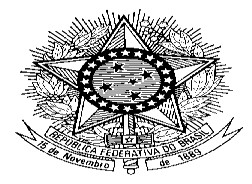 MINISTÉRIO DA DEFESAEXÉRCITO BRASILEIROCOMANDO MILITAR DE ÁREA______REGIÃO MILITARSFPC/__SISTEMA DE CONTROLE DE VEÍCULOS AUTOMOTORES BLINDADOS E BLINDAGENSBALÍSTICAS - SICOVABTERMO DE COMPROMISSO E CONFIDENCIALIDADE  Eu 	_____________________________________________________________________________, 	CPF nº _____________________, representante legal da empresa _____________________________________ _______________________________________, CNPJ nº ___________________, Registro nº ______________ declaro que recebi, nesta data, do SFPC/____ RM, a senha de acesso ao SICOVAB nº_______________,  cujo controle de distribuição está registrado em documentação de acesso restrito dessa Região Militar.	Comprometo-me a manter sigilo sobre a senha distribuída, assumindo total responsabilidade pelos danos, contravenções ou crimes que possam decorrer do uso indevido da senha em questão.Cidade/UF, ___ de _______________ de _____._________________________________________Nome completo do representante legal / funçãoCPF nºINFORMAÇÃO PESSOAL - ACESSO RESTRITOArt. 5º, inciso X, da Constituição Federal do Brasil/1998Art. 31 da Lei nº 12.527, de 18 de novembro de 2001Art. 55 ao Art.62 do Decreto nº 7.724, de 16 de maio de 2012INFORMAÇÃO PESSOAL - ACESSO RESTRITOArt. 5º, inciso X, da Constituição Federal do Brasil/1998Art. 31 da Lei nº 12.527, de 18 de novembro de 2001Art. 55 ao Art.62 do Decreto nº 7.724, de 16 de maio de 2012